FGCNYS YOUTH POETRY CONTEST  2021“EXPLORING BACKYARD MEMORIES”Poems must be submitted by May 5,2021Open to grades pre-school – 12th gradeGuidelines:All entries must be typed and titled, not using the theme title.Include name, age, grade, and school of participant on the back of your entry. Include sponsoring garden club and district. Poem will not be accepted if missing information or not clearly printed.Identify type of poem.Entries will become the property of the Federated Garden Clubs of New York State, Inc.Types of Poetry: Traditional, Diamond Point, Cinquains, Haiku, Acrostic, Limerick, and Free Verse.Scale of Points:Title: 10%Content: 40%Style: 20%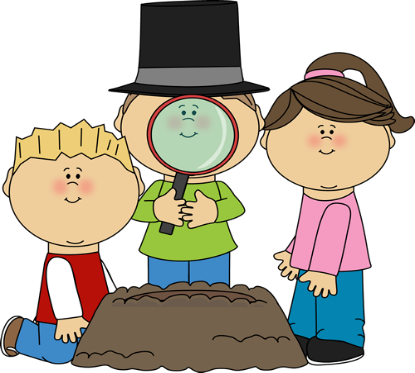 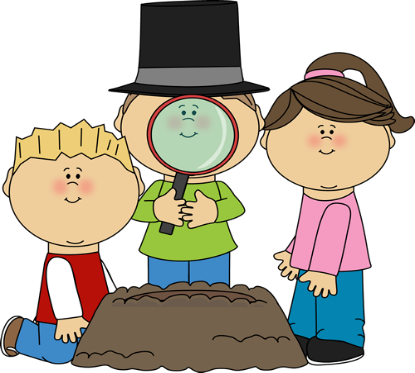 Total 100%Submit by May 5th to:Barb Millington546 County Route 76Saratoga Springs, NY 12866 